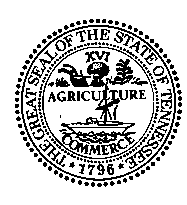 STATE OF TENNESSEEDEPARTMENT OF REVENUEANDREW JACKSON STATE OFFICE BUILDINGNASHVILLE, TENNESSEE 37242MEMORANDUMTo: 		Tennessee County ClerksFrom:		Thomas Bowman, Director, Internal Audit and Consulting Services (IACS)Date:		October 15, 2018Subject:	Physical Verification – License Plate Inventory (Updated)All,You all previously received the Inventory Commencement Memo dated May 23, 2018. The following represent changes and/or updates to that memo.Prior to arriving, IACS requests each office provide (from the TNclerk front end system) the “Inventory Maintenance Report” for each site. We will also need the “Used Inventory Report” on the day of the count upon arriving. Please do not run these reports until requested by IACS auditors as the timing is a central component to our auditing procedures.  The “201 Balance Report” and the “Renewal Balance Report” - mentioned in our May 23, 2018 memo - are no longer required.Should you have any questions, please contact Cynthia Vaughn- Cynthia.Vaughn@tn.gov – (615) 532-1842; Ahmad Lewis- Ahmad.K.Lewis@tn.gov – (615) 291-5786; or Joseph Ghaly- Joseph.Ghaly@tn.gov – (615) 253-5430.  Sincerely,Thomas D. Bowman, CPACc: 	Tommy Sneed, Chief Compliance Officer